WONDAI SHOW 2023Saturday 2nd September 2023SECTION 22 - UTE MUSTERALL COMPETITORS PAY AT GATEChief Steward:  Amanda Stevens 		           Phone: 0448 356 029Entry Fee: First class FREE and $5 for each additional class
Nominations: open 10.30am   close 11.30am. Saturday 2nd September 2023Prize:  Trophies to 3 places
Conditions:
1) Competitors are permitted to enter the competition at any number of local Shows;
2) If a competitor wins a class at one Show, they may still compete at other Shows;
3) The Class Winner can only represent ONE CLASS AND ONE SHOW at Sub-Chamber Level and that Show is the one at which they FIRST WON, IRRESPECTIVE OF THE NUMBER OF Shows entered;
4) All entrants, spectators and vehicles enter at their own risk.
5) No claim in any form shall be made by entrants or by their heirs, successors, executors personal representatives or assigns against the Society or persons associated.
6) All vehicles entered must be registered by the department of transport.
7) All QLD road rules apply to the entrant whilst in the grounds.
8) Excessive noise from person or vehicle, speed, burn-outs, donuts, dangerous driving or driving under the influence or unnecessary movement of vehicle, will NOT be tolerated.
9) Offenders will be disqualified and directed to leave without a refund of entry money..
10) Management reserves the right to use/publish, any/all photos taken along with the results.
11) The judge's decision is final and no correspondence will get entered into.
12) All coming through gate will pay gate price..GARRY ANGEL BULK HAULAGE has sponsored this sectionCLASSESClass 1 Best Street Ute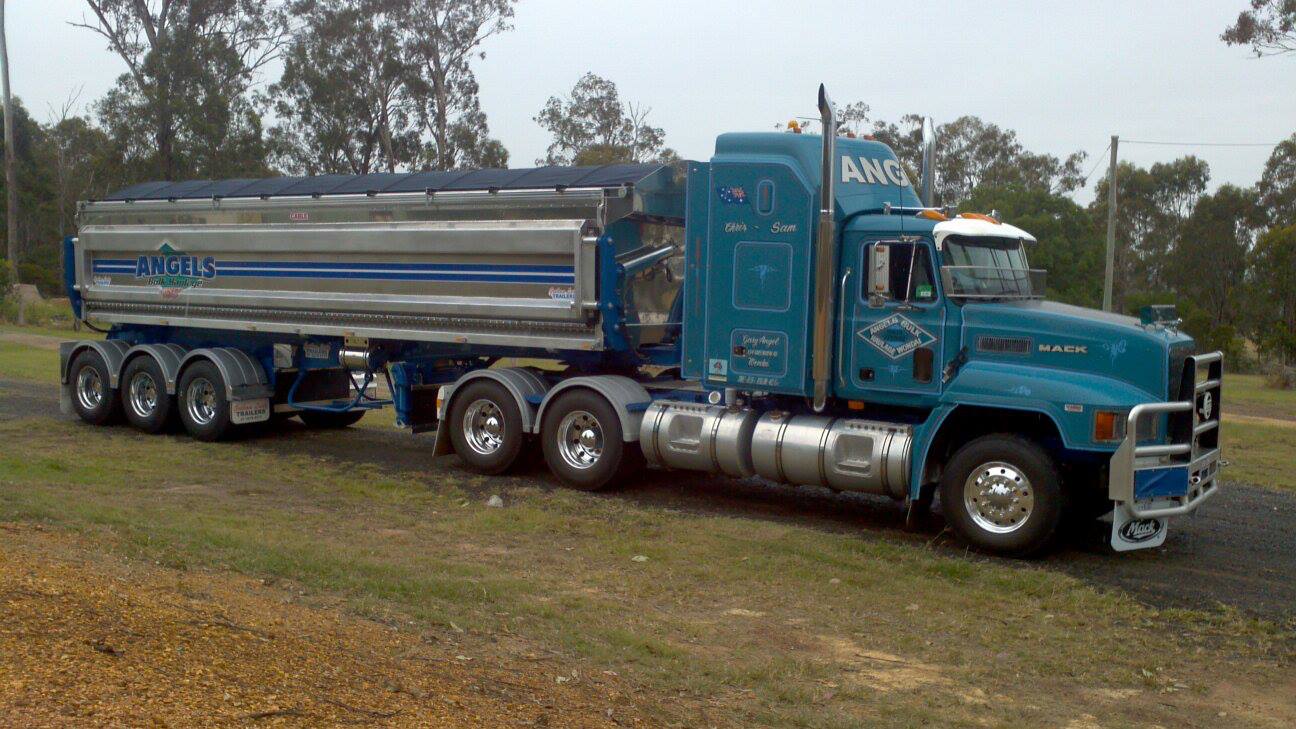 Class 2 Best B & S UteClass 3  Best Chick’s Ute					Registration papers requiredClass 4 Best 4 x 4 UteClass 5 Best Work Ute   Class 6  Judges’ ChoiceClass 7 Themed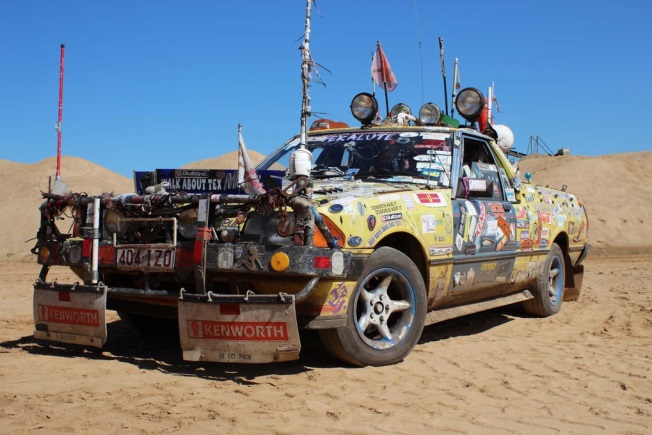 Class 8  Most Colourful DisplaySECTION 24WESTLINK PETROLEUM  TRUCK SHOW 2nd September 2023 9am for 9.30am judgingTrophies, Ribbons & Prize money to 3 places Product/Vouchers to the same value may be substitutedfor monetary prizes or vice versaPrize money 1st $100, 2nd $75, 3rd $40Class 1 …...	Best 0—3 YearsClass 2 ……	Best 4—9 YearsClass 3 ……	Best 10—19 YearsClass 4 ……	Best 20 –29 YearsClass 5 ……	Best Vintage 30 + YearsClass 6 ……	Best Local Rig (South Burnett Region)Class 7 ……	Best Fleet (3 or more)Class 8 ……	Best LightsClass 9…….	No Time for ShineClass 10……	Best BlingClass 11……. Best TributeClass 12……..People’s ChoiceTRUCK OF THE SHOW  $750RUNNER UP  $400 ENCOURAGEMENT AWARD $250Sponsored by:- Westlink Petroleum, Country Trucker Caps,  Parker Plumbing, Brown & Hurley, ND Fabrication, Harley Heavy Diesel, Gleich Trucks, Tranzmile KingaroyTRUCK SHOW & SHINEENTRY FORM2nd September 2023ENTRY FEE  $15 per Truck. Each truck can enter up to 4 classesClass 1 …...	Best 0—3 YearsClass 2 ……	Best 4—9 YearsClass 3 ……	Best 10—19 YearsClass 4 ……	Best 20—29 YearsClass 5 ……	Best Vintage (30 + Years)Class 6 ……	Best Local Rig SB AreaClass 7 ……	Best Fleet (3 or more)Class 8 ……	Best LightsClass 9…….	No Time for ShineClass 10……	Best BlingClass 11…….	Best TributeClass 12…….	People’s Choice* TRUCK OF THE SHOW $750¨ RUNNER UP $400¨ ENCOURAGEMENT AWARD $250Rego Number …………..……………..Make ……………..………………….Model ………………………….   Year ……………..Name:………………………………………….……Phone:…………………..  Email:……………………………Address:……………………………………………..Entry fee paid by 29th August by cheque or transferCheques made out to Wondai A P & I Soc.  P O Box 159, Wondai 4606Email secretary@wondaishow.com.au	BSB 633 000 Account Number 1593 52418Reference—Last Name & ‘trucks’FREE CAMPING FOR ENTRANTS ON SHOW GROUNDS  FRIDAY & SATURDAY NIGHTS—UNPOWERED SITES ONLY  GENERATORS ALLOWEDSHOW & SHINEDETAILS TO BE RELEASED SHORTLY